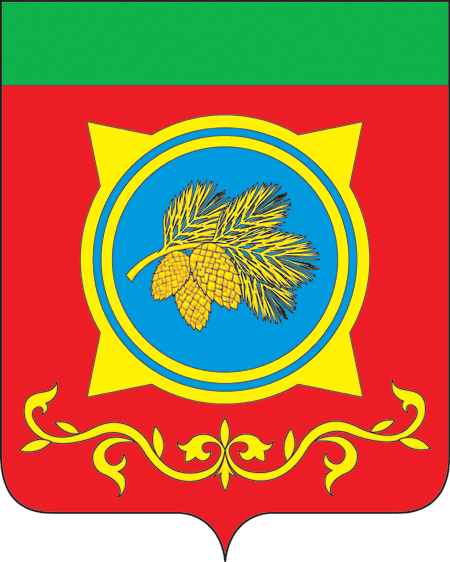 Российская ФедерацияРеспублика ХакасияАдминистрация Таштыпского районаРеспублики ХакасияПОСТАНОВЛЕНИЕ18.04.2023 г.                                          с. Таштып                                          № 168Об утверждении Плана основных мероприятийпо проведению Года педагога и наставникав Таштыпском районе в 2023 годуВ соответствии с Указом Президента Российской Федерации от 27.06.2022 № 401 «О проведении в Российской Федерации Года педагога и наставника», во исполнение Постановления Президиума Правительства Республики Хакасия от 30.12.2022 № 239-п «Об утверждении Плана основных мероприятий по проведению в Республике Хакасия Года педагога и наставника, для повышения престижа учительской профессии и в целях признания особого статуса педагогических работников, в том числе осуществляющих наставническую деятельность, руководствуясь п. 3 ч. 1 ст. 29 Устава муниципального образования Таштыпский район от 24.06.2005 года, Администрация Таштыпского района постановляет:Утвердить План основных мероприятий по проведению Года педагога и наставника в Таштыпском районе в 2023 году (далее – План) (Приложение).2. Руководителям МКУ «Управление образования Администрации Таштыпского района», МКУ «Управление культуры Администрации Таштыпского района», Отдела спорта, туризма и молодежной политики Администрации Таштыпского района обеспечить реализацию мероприятий Плана.3. Контроль за исполнением данного постановления возложить на и.о.первого заместителя Главы Таштыпского района Е.Г. Алексеенко.Глава Таштыпского района                                                                     Н.В. ЧебодаевПриложениек постановлениюАдминистрации Таштыпского районаот 18.04.2023 № 168ПЛАНосновных мероприятий по проведению Года педагога и наставникав Таштыпском районев 2023 годуНачальник общего отдела														Е.Т. Мамышева№п/п№п/ппо РПНаименование мероприятияСроки проведенияОтветственный исполнительI. Наиболее значимые федеральные мероприятия Года педагога и наставникаI. Наиболее значимые федеральные мероприятия Года педагога и наставникаI. Наиболее значимые федеральные мероприятия Года педагога и наставникаI. Наиболее значимые федеральные мероприятия Года педагога и наставника2.Участие в Региональном форуме «Сила в знании!»Февраль-апрель2023 годаМКУ «УО Администрации Таштыпского района»,общеобразовательные организации3.Участие во Всероссийской акции «Мой учитель родного языка» (флешмоб в социальных сетях, конкурс видеороликов и др.)Февраль-апрель2023 годаМКУ «УО Администрации Таштыпского района»,общеобразовательные организации4.Участие в марафоне от Последнего звонка до Выпускного «Выпуск, 23 Марафон побед»25 мая — 25 июня 2023 годаМКУ «УО Администрации Таштыпского района»,общеобразовательные организации5.Участие в мероприятии, посвященном Дню работников дошкольного образования27 сентября2023 годаМКУ «УО Администрации Таштыпского района»,образовательные организации9.Участие в Торжественном мероприятии, посвященном Дню учителя05 октября2023 годаМКУ «УО Администрации Таштыпского района»,общеобразовательные организации10.Участие в форуме классных руководителейДекабрь2023 годаМКУ «УО Администрации Таштыпского района»,общеобразовательные организации12.Участие в подведении итогов Года педагога и наставникаДекабрь2023 годаМКУ «УО Администрации Таштыпского района»,образовательные организацииII. Регулярные мероприятия Года педагога и наставникаII. Регулярные мероприятия Года педагога и наставникаII. Регулярные мероприятия Года педагога и наставникаII. Регулярные мероприятия Года педагога и наставника2.1. Мероприятия органов государственной власти Республики Хакасия, Администрации Таштыпского района2.1. Мероприятия органов государственной власти Республики Хакасия, Администрации Таштыпского района2.1. Мероприятия органов государственной власти Республики Хакасия, Администрации Таштыпского района2.1. Мероприятия органов государственной власти Республики Хакасия, Администрации Таштыпского района13.Открытие Года педагога и наставника в Республике Хакасиямарт2023 годаМКУ «УО Администрации Таштыпского района»,МКУ «УК Таштыпского района»16.Участие в фестивале «Учитель — ученик» в рамках подведения итогов учебного годаПервое полугодие2023 годаМКУ «УО Администрации Таштыпского района», общеобразовательные организации21.Участие в семинаре-совещании «Успешные практики организации работы наставнических команд в образовательных учреждениях для детей с ограниченными возможностями здоровья»Февраль2023 годаМКУ «УО Администрации Таштыпского района», образовательные организации24.Участие в вебинаре «Форма наставничества «руководитель — руководителю»: основные подходы»Март2023 годаМКУ «УО Администрации Таштыпского района»,общеобразовательные организации26.Участие в просветительском марафоне «Наставничество в дошкольных образовательных организациях: повышение психолого-педагогической компетентности родителей, имеющих детей с ограниченными возможностями здоровья»Март2023 годаМКУ «УО Администрации Таштыпского района», образовательные организации31.Участие в педагогической мастерской «Школа — школе: форма командного наставничества»Март-апрель2023 годаМКУ «УО Администрации Таштыпского района», общеобразовательные организации32.Участие во Всероссийском конкурсе методических разработок воспитательных мероприятийМарт-июнь2023 годаМКУ «УО Администрации Таштыпского района», общеобразовательные организации35.Участие в концерте-выставке педагогов и учащихся «Педагог — не звание, педагог - призвание»20 апреля2023 годаМКУ «УО Администрации Таштыпского района»,МКУ «УК Таштыпского района»,  общеобразовательные организации38.Участие в вебинаре «Организация наставничества в школах с низкими образовательными результатами»Апрель2023 годаМКУ «УО Администрации Таштыпского района»39.Муниципальный этап и участие в региональном этапе Всероссийского конкурса профессионального мастерства среди педагогических работников, осуществляющих обучение детей по дополнительным общеобразовательным программам в области физической культуры и спортаАпрель2023 годаМКУ «УО Администрации Таштыпского района», общеобразовательные организации40.Муниципальный этап и участие в региональном этапе Всероссийского конкурса профессионального мастерства работников системы дополнительного образования «Сердце отдаю детям»Апрель2023 годаМКУ «УО Администрации Таштыпского района»,МБУ ДО «Таштыпский ЦДТ»41.Участие в Фестивале молодых педагоговАпрель2023 годаМКУ «УО Администрации Таштыпского района»,общеобразовательные организации42.Участие в конкурсе сочинений среди учащихся «Я — педагог!»Апрель2023 годаМКУ «УО Администрации Таштыпского района»,общеобразовательные организации44.Муниципальный этап и участие в региональном этапе Всероссийского профессионального конкурса «Лучший педагог, реализующий образовательные программы по хакасскому языку»Апрель2023 годаМКУ «УО Администрации Таштыпского района»49.Муниципальный этап и участие в региональном этапе Всероссийского конкурса «Лучший наставник детей и молодежи»Май2023 годаМКУ «УО Администрации Таштыпского района»,образовательные организации, МБУ ДО «Таштыпский ЦДТ»51.Участие в конкурсе рисунков среди учащихся «Современный учитель»Май2023 годаМКУ «УО Администрации Таштыпского района»,общеобразовательные организации54.Участие в Республиканском конкурсе методических разработок к учебному пособию «Древняя история Хакасии»Второе полугодие2023 годаМКУ «УО Администрации Таштыпского района»,общеобразовательные организации56.Августовская педагогическая конференция «Педагогическое наставничество: от устойчивого настоящего к качественному будущему»Август2023 годаМКУ «УО Администрации Таштыпского района»57.Участие в Республиканском конкурсе на призы Благотворительного фонда социальной поддержки населения в области образования, культуры и здравоохранения «Благодарение»Август-сентябрь2023 годаМКУ «УО Администрации Таштыпского района»,образовательные организации59.Участие в Акции «Опытный учитель — молодому педагогу»Сентябрь-октябрь2023 годаМКУ «УО Администрации Таштыпского района»,общеобразовательные организации63.Участие в вебинаре «Комплексный подход к обеспечению безопасности жизнедеятельности»Октябрь2023 годаМКУ «УО Администрации Таштыпского района»,образовательные организации65.Муниципальный этап и участие в региональном этапе Всероссийского конкурса сочинений, посвященного Году педагога и наставникаОктябрь2023 годаМКУ «УО Администрации Таштыпского района»,общеобразовательные организации66.Участие в Фестивале «PRO воспитание»Октябрь2023 годаМКУ «УО Администрации Таштыпского района»,образовательные организации67.Участие в педагогическом марафоне «От оценки планируемых результатов к качественному образованию»Октябрь2023 годаМКУ «УО Администрации Таштыпского района»,общеобразовательные организации73.Участие в педагогических чтениях «Наставники в дошкольных образовательных учреждениях: 5 шагов к успеху»Октябрь2023 годаМКУ «УО Администрации Таштыпского района», дошкольныеобразовательные организации88.Единый урок права04-08 декабря2023 годаМКУ «УО Администрации Таштыпского района»,общеобразовательные организации89.Участие во Всероссийском конкурсе педагогических работников «Воспитать человека»Декабрь2023 годаМКУ «УО Администрации Таштыпского района»,общеобразовательные организации90.Участие в форуме «Учитель — будущее России»Декабрь2023 годаМКУ «УО Администрации Таштыпского района»,общеобразовательные организации91.Конкурс «Лучший педагог и наставник среди образовательных организаций и физкультурно-спортивных организаций Таштыпского района»Декабрь2023 годаОтдел спорта, туризма и молодежной политики Администрации Таштыпского района94.Участие в муниципальных и региональных этапах всероссийских конкурсов профессионального мастерства «Учитель года», «Воспитатель года», «Учитель здоровья», «За нравственный подвиг учителя» и др.В соответствии с положениями о конкурсахМКУ «УО Администрации Таштыпского района»96.Поддержка системы наставничества через средства массовой связи (далее — СМИ), в социальных сетях (серия статей в СМИ, интервью с известными людьми об их наставниках)В течение2023 годаМАУ «Редакция газеты Земля таштыпская»2.2. Мероприятия Администрации Таштыпского района и Муниципального казенного учреждения «Управление образования Администрации Таштыпского района»2.2. Мероприятия Администрации Таштыпского района и Муниципального казенного учреждения «Управление образования Администрации Таштыпского района»2.2. Мероприятия Администрации Таштыпского района и Муниципального казенного учреждения «Управление образования Администрации Таштыпского района»2.2. Мероприятия Администрации Таштыпского района и Муниципального казенного учреждения «Управление образования Администрации Таштыпского района»2.2. Мероприятия Администрации Таштыпского района и Муниципального казенного учреждения «Управление образования Администрации Таштыпского района»110.Муниципальный конкурс «Сундук педагогических идей»10-22 апреля2023 годаМКУ «УО Администрации Таштыпского района»119.Муниципальный фотомарафон «Учитель крупным планом»Октябрь2023 годаМКУ «УО Администрации Таштыпского района»,МАУ «Редакция газеты Земля таштыпская»Закрытие Года педагога и наставника в Таштыпском районеДекабрь2023 годаМКУ «УО Администрации Таштыпского района»,МКУ «УК Таштыпского района»126.Участие в закрытии Года педагога и наставника в Республике ХакасияДекабрь2023 годаМКУ «УО Администрации Таштыпского района»III. Основные мероприятия по празднованию в Российской Федерации 200-летия со дня рождения К.Д. УшинскогоIII. Основные мероприятия по празднованию в Российской Федерации 200-летия со дня рождения К.Д. УшинскогоIII. Основные мероприятия по празднованию в Российской Федерации 200-летия со дня рождения К.Д. УшинскогоIII. Основные мероприятия по празднованию в Российской Федерации 200-летия со дня рождения К.Д. УшинскогоIII. Основные мероприятия по празднованию в Российской Федерации 200-летия со дня рождения К.Д. Ушинского128.Участие в XI педагогических чтениях с международным участием «Гуманная педагогика: Истина гуманного образования в воспитании Духа человеческого» (посвященные 200-летию со дня рождения К.Д. Ушинского)Ноябрь2023 годаМКУ «УО Администрации Таштыпского района»,образовательные организации129.Участие в конференции «Педагогическое наследие прошлого для поколения будущего» (посвященная 200-летию со дня рождения К.Д. Ушинского)Ноябрь2023 годаМКУ «УО Администрации Таштыпского района»,образовательные организации